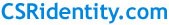 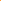 7 wondersWe can have your logo or Surname. See how we can do it at the end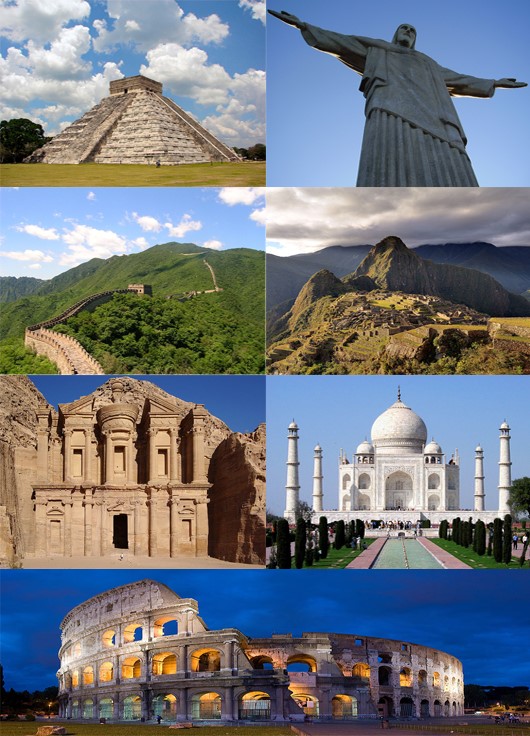 Ancient 7 wondersThe number seven was chosen because the Greeks believed it represented perfection and plenty, and because it was the number of the five planets known anciently, plus the sun and moon.The historian Herodotus (484 – ca. 425 BC) and the scholar Callimachus of Cyrene (ca. 305–240 BC), at the Museum of Alexandria, made early lists of seven wonders. Their writings have not survived, except as references.The ancient seven wonders are:=========================================================Colossus of Rhodes (Greece)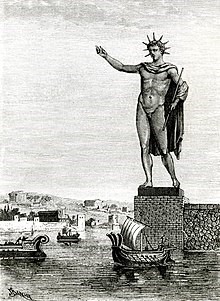 The Colossus of Rhodes was a statue of the Greek sun-god Helios, erected in the city of Rhodes, on the Greek island of the same name, by Chares of Lindos in 280 BC. One of the Seven Wonders of the Ancient World, it was constructed to celebrate its successful defense against Demetrius Poliorcetes, who had besieged it for a year with a large army and navy. According to most contemporary descriptions, the Colossus stood approximately 70 cubits, or 33 metres (108 feet) high—the approximate height of the modern Statue of Liberty from feet to crown— making it the tallest statue in the ancient world. It collapsed during the earthquake of 226 BC, although parts of it were preserved. In accordance with a certain oracle, the Rhodians did not build it again. John Malalas wrote that Hadrian in his reign reerected the Colossus, but he was wrong. According to Suda, the Rhodians were called Colossaeans , because they erected the statue on the island.=========================================================Great Pyramid of Giza (Egypt)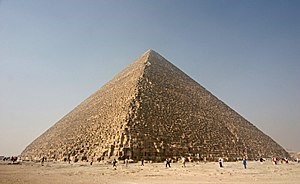 The Great Pyramid of Giza (also known as the Pyramid of Khufu or the Pyramid of Cheops) is the oldest and largest of the three pyramids in the Giza pyramid complex bordering present-day Giza in Greater Cairo, Egypt. It is the oldest of the Seven Wonders of the Ancient World, and the only one to remain largely intact.Based on a mark in an interior chamber naming the work gang and a reference to the Fourth Dynasty Egyptian pharaoh Khufu, Egyptologists believe that the pyramid was built as a tomb over a 10- to 20-year period concluding around 2560 BC. Initially standing at 146.5 metres (481 feet), the Great Pyramid was the tallest man-made structure in the world for more than 3,800 years until Lincoln Cathedral was finished in 1311 AD. It is estimated that the pyramid weighs approximately 6 million tonnes, and consists of 2.3 million blocks of limestone and granite, some weighing as much as 80 tonnes. Originally, the Great Pyramid was covered by limestone casing stones that formed a smooth outer surface; what is seen today is the underlying core structure. Some of the casing stones that once covered the structure can still be seen around the base. There have been varying scientific and alternative theories about the Great Pyramid's construction techniques. Most accepted construction hypotheses are based on the idea that it was built by moving huge stones from a quarry and dragging and lifting them into place.=========================================================Hanging Gardens of Babylon (Iraq)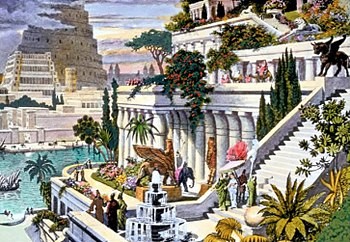 The Hanging Gardens of Babylon were one of the Seven Wonders of the Ancient World listed by Hellenic culture. They were described as a remarkable feat of engineering with an ascending series of tiered gardens containing a wide variety of trees, shrubs, and vines, resembling a large green mountain constructed of mud bricks. It was said to have been built in the ancient city of Babylon, near present-day Hillah, Babil province, in Iraq. The Hanging Gardens' name is derived from the Greek word kremastós , which has a broader meaning than the modern English word "hanging" and refers to trees being planted on a raised structure such as a terrace.According to one legend, the Hanging Gardens were built alongside a grand palace known as The Marvel of Mankind, by the Neo-Babylonian King Nebuchadnezzar II (who ruled between 605 and 562 BC), for his Median wife Queen Amytis, because she missed the green hills and valleys of her homeland.=========================================================Lighthouse of Alexandria (Egypt)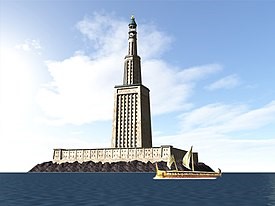 The Lighthouse of Alexandria, sometimes called the Pharos of Alexandria , was a lighthouse built by the Ptolemaic Kingdom, during the reign of Ptolemy II Philadelphus (280–247 BC), which has been estimated to be at least 100 metres (330 ft) in overall height. One of the Seven Wonders of the Ancient World, for many centuries it was one of the tallest man-made structures in the world.The lighthouse was severely damaged by three earthquakes between AD 956 and 1323 and became an abandoned ruin. It was the third longest surviving ancient wonder (after the Mausoleum at Halicarnassus and the extant Great Pyramid of Giza), surviving in part until AD 1480, when the last of its remnant stones were used to build the Citadel of Qaitbay on the site.=========================================================Mausoleum at Halicarnassus (Turkey)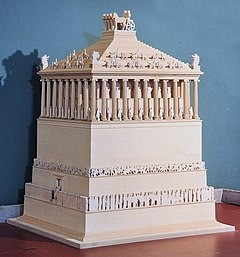 The Mausoleum at Halicarnassus or Tomb of Mausolus was a tomb built between 353 and 350 BC in Halicarnassus (present Bodrum, Turkey) for Mausolus, a native Anatolian from Caria and a satrap in the Achaemenid Empire, and his sister-wife Artemisia II of Caria. The structure was designed by the Greek architects Satyros and Pythius of Priene. Its elevated tomb structure is derived from the tombs of neighbouring Lycia, a territory Mausolus had invaded and annexed circa 360 BC, such as the Nereid Monument.The Mausoleum was approximately 45 m (148 ft) in height, and the four sides were adorned with sculptural reliefs, each created by one of four Greek sculptors: Leochares, Bryaxis, Scopas of Paros, and Timotheus. The finished structure of the mausoleum was considered to be such an aesthetic triumph that Antipater of Sidon identified it as one of his Seven Wonders of the Ancient World. It was destroyed by successive earthquakes from the 12th to the 15th century.=========================================================Statue of Zeus at Olympia (Greece)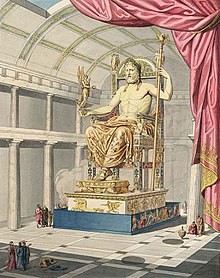 The Statue of Zeus at Olympia was a giant seated figure, about 12.4 m (41 ft) tall, made by the Greek sculptor Phidias around 435 BC at the sanctuary of Olympia, Greece, and erected in the Temple of Zeus there. Zeus was the sky and thunder god in ancient Greek religion, who ruled as king of the gods of Mount Olympus.A chryselephantine sculpture of ivory plates and gold panels on a wooden framework, it represented the god Zeus on a cedarwood throne ornamented with ebony, ivory, gold and precious stones.=========================================================Temple of Artemis at Ephesus (Turkey)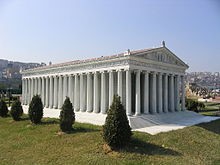 The Temple of Artemis or Artemision (Greek: Ἀρτεμίσιον; Turkish: Artemis Tapınağı), also known less precisely as the Temple of Diana, was a Greek temple dedicated to an ancient, local form of the goddess Artemis (associated with Diana, a Roman goddess). It was located in Ephesus (near the modern town of Selçuk in present-day Turkey). It was completely rebuilt twice, once after a devastating flood and three hundred years later after an act of arson, and in its final form was one of the Seven Wonders of the Ancient World. By 401 AD it had been ruined or destroyed. Only foundations and fragments of the last temple remain at the site.The earliest version of the temple (a temenos) antedated the Ionic immigration by many years, and dates to the Bronze Age. Callimachus, in his Hymn to Artemis, attributed it to the Amazons. In the 7th century BC, it was destroyed by a flood. Its reconstruction, in more grandiose form, began around 550 BC, under Chersiphron, the Cretan architect, and his son Metagenes. The project was funded by Croesus of Lydia, and took 10 years to complete. This version of the temple was destroyed in 356 BC by Herostratus in an act of arson.=========================================================The only ancient world wonder that still exists is the Great Pyramid of Giza7 wonders : NewIn 2001 an initiative was started by the Swiss corporation New 7 WondersFoundation to choose the New 7 Wonders of the World from a selection of 200 existing monuments.Egyptians were not happy that the only surviving original wonder, the Great Pyramid of Giza, would have to compete with the likes of the Statue of Liberty, the Sydney Opera House, and other landmarks, calling the project absurd.In response, Giza was named an honorary Candidate. The results were announced on July 7, 2007, in Lisbon, Portugal.=========================================================Great Wall of China (China )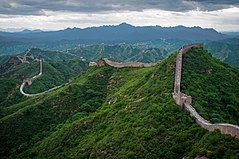 The Great Wall of China is the collective name of a series of fortification systems generally built across the historical northern borders of China to protect and consolidate territories of Chinese states and empires against various nomadic groups of the steppe and their polities. Several walls were being built from as early as the 7th century BC by ancient Chinese states; selective stretches were later joined together by Qin Shi Huang (220–206 BC), the first emperor of China. Little of the Qin wall remains. Later on, many successive dynasties have built and maintained multiple stretches of border walls. The most well-known sections of the wall were built by the Ming dynasty (1368–1644).Apart from defense, other purposes of the Great Wall have included border controls, allowing the imposition of duties on goods transported along the Silk Road, regulation or encouragement of trade and the control of immigration and emigration. Furthermore, the defensive characteristics of the Great Wall were enhanced by the construction of watch towers, troop barracks, garrison stations, signaling capabilities through the means of smoke or fire, and the fact that the path of the Great Wall also served as a transportation corridor.=========================================================Petra c. (Jordan)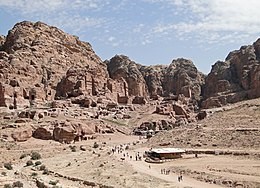 Petra , originally known to its inhabitants as Raqmu, is a historical and archaeological city in southern Jordan. Petra lies around Jabal Al-Madbah in a basin surrounded by mountains which form the eastern flank of the Arabah valley that runs from the Dead Sea to the Gulf of Aqaba. The area around Petra has been inhabited from as early as 7000 BC, and the Nabataeans might have settled in what would become the capital city of their kingdom, as early as the 4th century BC. However, archaeological work has only discovered evidence of Nabataean presence dating back to the second century BC, by which time Petra had become their capital. The Nabataeans were nomadic Arabs who invested in Petra's proximity to the trade routes by establishing it as a major regional trading hub.=========================================================Christ the Redeemer (Brazil)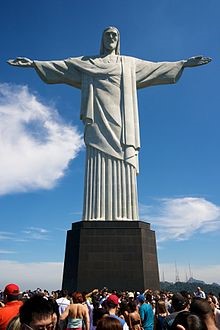 Christ the Redeemer , is an Art Deco statue of Jesus Christ in Rio de Janeiro, Brazil, created by French sculptor Paul Landowski and built by Brazilian engineer Heitor da Silva Costa, in collaboration with French engineer Albert Caquot. Romanian sculptor Gheorghe Leonida fashioned the face. Constructed between 1922 and 1931, the statue is 30 metres (98 ft) high, excluding its 8-metre (26 ft) pedestal. The arms stretch 28 metres (92 ft) wide.The statue weighs 635 metric tons (625 long, 700 short tons), and is located at the peak of the 700-metre (2,300 ft) Corcovado mountain in the Tijuca Forest National Park overlooking the city of Rio de Janeiro. A symbol of Christianity across the world, the statue has also become a cultural icon of both Rio de Janeiro and Brazil. It is made of reinforced concrete and soapstone.=========================================================Machu Picchu c. (Peru)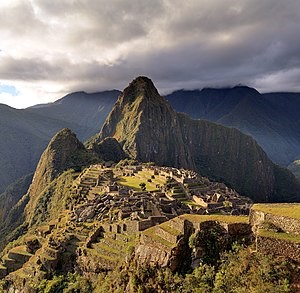 Machu Picchu is a 15th-century Inca citadel, located in the Eastern Cordillera of southern Peru, on a 2,430-metre (7,970 ft) mountain ridge. It is located in the Cusco Region, Urubamba Province, Machupicchu District, above the Sacred Valley, which is 80 kilometres (50 mi) northwest of Cuzco. The Urubamba River flows past it, cutting through the Cordillera and creating a canyon with a tropical mountain climate.=========================================================Chichen Itza c. (Mexico)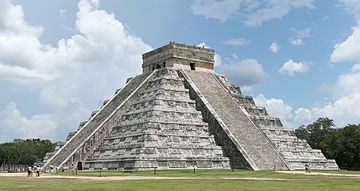 Chichen Itza was a large pre-Columbian city built by the Maya people of the Terminal Classic period. The archaeological site is located in Tinúm Municipality, Yucatán State, Mexico.Chichen Itza was a major focal point in the Northern Maya Lowlands from the Late Classic through the Terminal Classic (c. AD 800–900) and into the early portion of the Postclassic period (c. AD 900–1200). The site exhibits a multitude of architectural styles, reminiscent of styles seen in central Mexico and of the Puuc and Chenes styles of the Northern Maya lowlands. The presence of central Mexican styles was once thought to have been representative of direct migration or even conquest from central Mexico, but most contemporary interpretations view the presence of these nonMaya styles more as the result of cultural diffusion.Chichen Itza was one of the largest Maya cities and it was likely to have been one of the mythical great cities, or Tollans, referred to in later Mesoamerican literature. The city may have had the most diverse population in the Maya world, a factor that could have contributed to the variety of architectural styles at the site=========================================================Colosseum (Italy)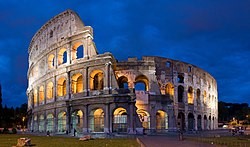 The Colosseum or Coliseum , also known as the Flavian Amphitheatre , is an oval amphitheatre in the centre of the city of Rome, Italy. Built of travertine limestone, tuff (volcanic rock), and brick-faced concrete, it was the largest amphitheatre ever built at the time and held 50,000 to 80,000 spectators. The Colosseum is situated just east of the Roman Forum. Construction began under the emperor Vespasian in AD 72 and was completed in AD 80 under his successor and heir, Titus. Further modifications were made during the reign of Domitian (81–96). These three emperors are known as the Flavian dynasty, and the amphitheatre was named in Latin for its association with their family name (Flavius).The Colosseum could hold an estimated 50,000 to 80,000 spectators at various points of its history over the centuries, having an average audience of some 65,000=========================================================Taj Mahal (India)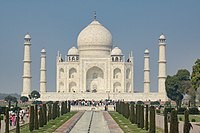 The Taj Mahal is an ivory-white marble mausoleum on the southern bank of the river Yamuna in the Indian city of Agra. It was commissioned in 1632 by the Mughal emperor Shah Jahan (reigned from 1628 to 1658) to house the tomb of his favourite wife, Mumtaz Mahal; it also houses the tomb of Shah Jahan himself. The tomb is the centrepiece of a 17-hectare (42-acre) complex, which includes a mosque and a guest house, and is set in formal gardens bounded on three sides by a crenellated wall.=========================================================The Great Pyramid of Giza, largest and oldest of the three pyramids at the Giza Necropolis in Egypt and the only surviving of the original SevenWonders of the Ancient World, was granted honorary status Completed c. 2560 BC           Egypt   7 wonders : Your logoIf you are an organisationYou can have your logo instead of CSRidentity.com logoIf you are an individualYou can have your name instead of CSRidentity.com logoCorporates can send it to their employees, media, government departmentsNGOs can send it to their funders & volunteersMedia can share it in their mediaColleges can share it with their teachers, studentsTourist agencies can send it to their people who travelled with them Hospitals can send it to their doctors, nurses, wardboys, patientsIndividuals can send it to their friends on Whatsapp, Facebook ...We can easily change CSRidentity.com logo with your logo on the day we receive your logo or name and donation of Rs 2000/- to the NGO Developed Nation Network Trust.This donation will be used for development of Thane.We know it will not make Thane in one of the 7 wonders but it will be used make Thane district a Wonderful Global Example of Development.If you think, that instead of paying donation, you can just send it to people, we are fine.For details, contact Datacentre@CSRidentity.com